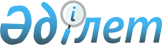 Жақсы аудандық мәслихатының 2014 жылғы 24 желтоқсандағы № 5С-34-2 "2015-2017 жылдарға арналған Жақсы ауданының бюджеті туралы" шешіміне өзгерістер енгізу туралыАқмола облысы Жақсы аудандық мәслихатының 2015 жылғы 25 желтоқсандағы № 5С-45-2 шешімі. Ақмола облысының Әділет департаментінде 2015 жылғы 30 желтоқсанда № 5161 болып тіркелді      РҚАО-ның ескертпесі.

      Құжаттың мәтінінде түпнұсқаның пунктуациясы мен орфографиясы сақталған.

      Қазақстан Республикасының 2008 жылғы 4 желтоқсандағы Бюджет кодексінің 109 бабының 5 тармағына, «Қазақстан Республикасындағы жергілікті мемлекеттік басқару және өзін-өзі басқару туралы» Қазақстан Республикасының 2001 жылғы 23 қаңтардағы Заңының 6 бабына сәйкес, Жақсы аудандық мәслихаты ШЕШІМ ЕТТІ:



      1. Жақсы аудандық мәслихатының «2015-2017 жылдарға арналған Жақсы ауданының бюджеті туралы» 2014 жылғы 24 желтоқсандағы № 5С-34-2 (Нормативтік құқықтық актілерді мемлекеттік тіркеу тізілімінде № 4569 болып тіркелген, 2015 жылдың 19 қаңтарында «Жақсы жаршысы» аудандық газетінде жарияланған) шешіміне келесі өзгерістер енгізілсін:



      1 тармақ жаңа редакцияда баяндалсын:



      «1. 2015-2017 жылдарға арналған аудандық бюджетті 1, 2 және 3 қосымшаларына сәйкес, оның ішінде 2015 жылға арналған келесі көлемдерде бекітілсін:



      1) кірістер – 2268930,2 мың теңге, оның ішінде:

      салықтық түсімдер – 512792,5 мың теңге;

      салықтық емес түсімдер – 10909,9 мың теңге;

      негізгі капиталды сатудан түсетін түсімдер – 6266,8 мың теңге;

      трансферттер түсімі – 1738961 мың теңге:



      2) шығындар – 2314211,3 мың теңге;



      3) таза бюджеттік кредиттеу – 11471,8 мың теңге, оның ішінде:

      бюджеттік кредиттер – 23784 мың теңге;

      бюджеттік кредиттерді өтеу – 12312,2 мың теңге;



      4) қаржы активтерімен операциялар бойынша сальдо – 0 мың теңге;



      5) бюджет тапшылығы (профициті) – -56752,9 мың теңге;



      6) бюджет тапшылығын қаржыландыру (профицитін пайдалану) – 56752,9 мың теңге»;



      көрсетілген шешімнің 1, 4, 5 қосымшалары осы шешімнің 1, 2, 3 қосымшаларына сәйкес жаңа редакцияда баяндалсын.



      2. Осы шешім Ақмола облысының Әділет департаментінде мемлекеттік тіркелген күнінен бастап күшіне енеді және 2015 жылдың 1 қаңтарынан бастап қолданысқа енгізіледі.      Жақсы аудандық мәслихат

      сессиясының төрайымы                       Т.Дивак      Жақсы аудандық

      мәслихат хатшысы                           Б.Жанәділов      «КЕЛІСІЛГЕН»      Жақсы ауданының әкімі                      Қ.Сүйіндіков

      2015 жыл «25» 12

Жақсы аудандық мәслихатының

2015 жылғы 25 желтоқсандағы

№ 5С-45-2 шешіміне 1 қосымшаЖақсы аудандық мәслихатының

2014 жылғы 24 желтоқсандағы

№ 5С-34-2 шешіміне 1 қосымша

Жақсы аудандық мәслихатының

2015 жылғы 25 желтоқсандағы

№ 5С-45-2 шешіміне 2 қосымшаЖақсы аудандық мәслихатының

2014 жылғы 24 желтоқсандағы

№ 5С-34-2 шешіміне 4 қосымша 

2015 жылға арналған республикалық бюджеттен берілетін нысаналы трансферттер

Жақсы аудандық мәслихатының

2015 жылғы 25 желтоқсандағы

№ 5С-45-2 шешіміне 3 қосымшаЖақсы аудандық мәслихатының

2014 жылғы 24 желтоқсандағы

№ 5С-34-2 шешіміне 5 қосымша 

2015 жылға арналған аудандар (облыстық маңызы бар қалалар) бюджеттерiне облыстық бюджеттен нысаналы трансферттер
					© 2012. Қазақстан Республикасы Әділет министрлігінің «Қазақстан Республикасының Заңнама және құқықтық ақпарат институты» ШЖҚ РМК
				СанатыСанатыСанатыСанатыСома, 2015 жылСыныбыСыныбыСыныбыСома, 2015 жылІшкі сыныбыІшкі сыныбыСома, 2015 жылАТАУЫСома, 2015 жыл1. КІРІСТЕР2268930,21Салықтық түсімдер512792,501Табыс салығы212202Жеке табыс салығы2122003Әлеуметтік салық1791391Әлеуметтік салық17913904Меншікке салынатын салықтар2265401Мүлікке салынатын салықтар1833823Жер салығы27784Көлік құралдарына салынатын салық327455Бірыңғай жер салығы763505Тауарларға, жұмыстарға және қызметтерге салынатын iшкi салықтар83915,52Акциздер14673Табиғи және басқа да ресурстарды пайдаланғаны үшін түсетін түсімдер75649,54Кәсіпкерлік және кәсіби қызметті жүргізгені үшін алынатын алымдар679907Басқа да салықтар7010Жергілікті бюджетке түсетін өзге де салық түсімдері7008Заңдық маңызы бар әрекеттерді жасағаны және (немесе) оған уәкілеттігі бар мемлекеттік органдар немесе лауазымды адамдар құжаттар бергені үшін алынатын міндетті төлемдер19081Мемлекеттік баж19082Салықтық емес түсімдер10909,901Мемлекеттік меншіктен түсетін кірістер3239,51Мемлекеттік кәсіпорындардың таза кірісі бөлігінің түсімдері03Мемлекет меншігіндегі акциялардың мемлекеттік пакеттеріне дивидендтер04Мемлекет меншігіндегі, заңды тұлғалардағы қатысу үлесіне кірістер78,35Мемлекет меншігіндегі мүлікті жалға беруден түсетін кірістер31527Мемлекеттік бюджеттен берілген кредиттер бойынша сыйақылар9,203Жергілікті бюджеттен қаржыландырылатын мемлекеттік мекемелер ұйымдастыратын мемлекеттік сатып алуды өткізуден түскен ақша түсімі17381Жергілікті бюджеттен қаржыландырылатын мемлекеттік мекемелермен тауарларды (жұмыстар,қызметтер) іске асырудан түскен түсімдер173804Мемлекеттік бюджеттен қаржыландырылатын, сондай-ақ Қазақстан Республикасы Ұлттық Банкінің бюджетінен (шығыстар сметасынан) ұсталатын және қаржыландырылатын мемлекеттік мекемелер салатын айыппұлдар, өсімпұлдар, санкциялар, өндіріп алулар194,41Мұнай секторы ұйымдарынан түсетін түсімдерді қоспағанда, мемлекеттік бюджеттен қаржыландырылатын, сондай-ақ Қазақстан Республикасы Ұлттық Банкінің бюджетінен (шығыстар сметасынан) ұсталатын және қаржыландырылатын мемлекеттік мекемелер салатын айыппұлдар, өсімпұлдар, санкциялар, өндіріп алулар194,406Басқа да салықтық емес түсімдер57381Басқа да салықтық емес түсімдер57383Негізгі капиталды сатудан түсетін түсімдер6266,801Мемлекеттік мекемелерге бекітілген мемлекеттік мүлікті сату3120,81Мемлекеттік мекемелерге бекітілген мемлекеттік мүлікті сату3120,803Жерді және материалдық емес активтерді сату31461Жерді сату31464Трансферттер түсімі173896102Мемлекеттiк басқарудың жоғары тұрған органдарынан түсетiн трансферттер17389612Облыстық бюджеттен түсетін трансферттер1738961Функционалдық топФункционалдық топФункционалдық топФункционалдық топСома, 2015 жылБюджеттік бағдарламалардың әкімшісіБюджеттік бағдарламалардың әкімшісіБюджеттік бағдарламалардың әкімшісіСома, 2015 жылБағдарламаБағдарламаСома, 2015 жылАТАУЫСома, 2015 жыл2. ШЫҒЫНДАР2314211,301Жалпы сипаттағы мемлекеттік қызметтер222198,5112Аудан (облыстық маңызы бар қала) мәслихатының аппараты12535001Аудан (облыстық маңызы бар қала) мәслихатының қызметін қамтамасыз ету жөніндегі қызметтер12535003Мемлекеттік органның күрделі шығыстары0122Аудан (облыстық маңызы бар қала) әкімінің аппараты57310,4001Аудан (облыстық маңызы бар қала) әкімінің қызметін қамтамасыз ету жөніндегі қызметтер57310,4003Мемлекеттік органның күрделі шығыстары0123Қаладағы аудан, аудандық маңызы бар қала, кент, ауыл, ауылдық округ әкімінің аппараты122262,3001Қаладағы аудан, аудандық маңызы бар қаланың, кент, ауыл, ауылдық округ әкімінің қызметін қамтамасыз ету жөніндегі қызметтер119339,3022Мемлекеттік органдардың күрделі шығындары2923458Ауданның (облыстық маңызы бар қаланың) тұрғын үй-коммуналдық шаруашылығы, жолаушылар көлігі және автомобиль жолдары бөлімі10030,4001Жергілікті деңгейде тұрғын үй-коммуналдық шаруашылығы, жолаушылар көлігі және автомобиль жолдары саласындағы мемлекеттік саясатты іске асыру жөніндегі қызметтер10030,4459Ауданның (облыстық маңызы бар қаланың) экономика және қаржы бөлімі20060,4001Мемлекеттік жоспарлау ауданның (облыстық маңызы бар қаланың) бюджеттік атқару және коммуналдық меншігін басқару, экономикалық саясатын қалыптастыру мен дамыту, саласындағы мемлекеттік саясатты іске асыру жөніндегі қызметтер19186,3003Салық салу мақсатында мүлікті бағалауды жүргізу635,1015Мемлекеттік органның күрделі шығыстары23902Қорғаныс7599,3122Аудан (облыстық маңызы бар қала) әкімінің аппараты7599,3005Жалпыға бірдей әскери міндетті атқару шеңберіндегі іс-шаралар2290,3006Аудан (облыстық маңызы бар қала) ауқымындағы төтенше жағдайлардың алдын алу және жою5184007Аудандық (қалалық) ауқымдағы дала өрттерінің, сондай-ақ мемлекеттік өртке қарсы қызмет органдары құрылмаған елді мекендерде өрттердің алдын алу және оларды сөндіру жөніндегі іс-шаралар12504Білім беру1450499464Ауданның (облыстық маңызы бар қаланың) білім бөлімі1450499001Жергілікті деңгейде білім беру саласындағы мемлекеттік саясатты іске асыру жөніндегі қызметтер9650,2003Жалпы білім беру1236285,2005Ауданның (облыстық маңызы бар қаланың) мемлекеттік білім беру мекемелер үшін оқулықтар мен оқу-әдiстемелiк кешендерді сатып алу және жеткізу16690,3006Балаларға қосымша білім беру38044,5009Мектепке дейінгі тәрбие ұйымдарының қызметін қамтамасыз ету49137012Мемлекеттік органның күрделі шығыстары0015Жетім баланы (жетім балаларды) және ата-аналарының қамқорынсыз қалған баланы (балаларды) күтіп-ұстауға асыраушыларына ай сайынғы ақшалай қаражат төлемдері17249,4018Кәсіптік оқытуды ұйымдастыру13021022Жетім баланы (жетім балаларды) және ата-аналарының қамқорынсыз қалған баланы (балаларды) күтіп-ұстауға асыраушыларына ай сайынғы ақшалай қаражат төлемдері149040Білім берудің мектепке дейінгі мекемелеріндегі мемлекеттік білім берудің тапсырысын іске асыру42090067Ведомстволық бағыныстағы мемлекеттік мекемелерінің және ұйымдарының күрделі шығыстары28182,4472Ауданның (облыстық маңызы бар қаланың) құрылыс, сәулет және қала құрылысы бөлімі0037Білім беру объектілерін салу және қайта жаңарту006Әлеуметтік көмек және әлеуметтік қамсыздандыру128064,9451Ауданның (облыстық маңызы бар қаланың) жұмыспен қамту және әлеуметтік бағдарламалар бөлімі109526,5001Жергілікті деңгейде халық үшін әлеуметтік бағдарламаларды жұмыспен қамтуды қамтамасыз етуді іске асыру саласындағы мемлекеттік саясатты іске асыру жөніндегі қызметтер20084,1002Еңбекпен қамту бағдарламасы23501005Мемлекеттік атаулы әлеуметтік көмек128006Тұрғын үй көмегі7653007Жергілікті өкілетті органдардың шешімі бойынша мұқтаж азаматтардың жекелеген топтарына әлеуметтік көмек15655010Үйден тәрбиеленіп оқытылатын мүгедек балаларды материалдық қамтамасыз ету269,3011Жәрдемақыларды және басқа да әлеуметтік төлемдерді есептеу, төлеу мен жеткізу бойынша қызметтерге ақы төлеу668014Мұқтаж азаматтарға үйде әлеуметтiк көмек көрсету1365201618 жасқа дейінгі балаларға мемлекеттік жәрдемақылар5224017Мүгедектерді оңалту жеке бағдарламасына сәйкес, мұқтаж мүгедектерді міндетті гигиеналық құралдармен қамтамасыз етуге, және ымдау тілі мамандарының, жеке көмекшілердің қызмет көрсету1740,1023Жұмыспен қамту орталықтарының қызметін қамтамасыз ету914025Өрлеу жобасы бойынша келісілген қаржылай көмекті енгізу11463050Мүгедектердің құқықтарын қамтамасыз ету және өмір сүру сапасын жақсарту жөніндегі іс-шаралар жоспарын іске асыру1080052Ұлы Отан соғысындағы Жеңістің жетпіс жылдығына арналған іс-шараларды өткізу7495464Ауданның (облыстық маңызы бар қаланың) білім беру бөлімі18538,4030Патронат тәрбиешілерге берілген баланы (балаларды) асырап бағу18538,407Тұрғын үй – коммуналдық шаруашылығы139258,6472Ауданның (облыстық маңызы бар қаланың) құрылыс, сәулет және қала құрылысы бөлімі59847,3003Коммуналдық тұрғын үй қорының тұрғын үйін жобалау және (немесе) салу, реконструкциялау0058Елді мекендердегі сумен жабдықтау және су бұру жүйелерін дамыту59847,3123Қаладағы аудан, аудандық маңызы бар қала, кент, ауыл, ауылдық округ әкімінің аппараты22039,3008Елді мекендердің көшелерін жарықтандыру13225,3009Елді мекендердің санитариясын қамтамасыз ету493011Елді мекендерді абаттандыру мен көгалдандыру4993,9014Елді мекендерді сумен жабдықтауды ұйымдастыру3327,1458Ауданның (облыстық маңызы бар қаланың) тұрғын үй-коммуналдық шаруашылығы, жолаушылар көлігі және автомобиль жолдары бөлімі55579,2003Мемлекеттік тұрғын үй қорының сақталуын ұйымдастыру3396,1012Сумен жабдықтау және су бұру жүйесінің қызмет етуі14168,6015Елдi мекендердің көшелерiн жарықтандыру3706016Елді мекендердің санитариясын қамтамасыз ету2527018Елді мекендерді абаттандыру және көгалдандыру26781,5026Ауданның (облыстық маңызы бар қаланың ) коммуналдық меншігіндегі жылу жүйелерін пайдалануды ұйымдастыру5000464Ауданның (облыстық маңызы бар қаланың) білім беру бөлімі609,9026Жұмыспен қамту 2020 жол картасы бойынша қалаларды және ауылдық елді мекендерді дамыту шеңберінде объектілерді жөндеу609,9455Ауданның (облыстық маңызы бар қаланың) мәдениет және тілдерді дамыту бөлімі1182,9024Қалалар және ауылдық елді мекендерді дамыту шеңберінде объектілерді жөндеу1182,908Мәдениет, спорт, туризм және ақпараттық кеңістік116709,5455Ауданның (облыстық маңызы бар қаланың) мәдениет және тілдерді дамыту бөлімі88511,3001Жергілікті деңгейде мәдениет және тілдерді дамыту саласындағы мемлекеттік саясатты іске асыру жөніндегі қызметтер4552,5003Мәдени – демалыс жұмысын қолдау47370,7006Аудандық (қалалық) кітапханалардың жұмыс істеуі23337,7007Мемлекеттік тілді және Қазақстан халықтарының басқа да тілдерін дамыту5277032Ведомстволық бағыныстағы мемлекеттік мекемелерінің және ұйымдарының күрделі шығыстары7973,4456Ауданның (облыстық маңызы бар қаланың) ішкі саясат бөлімі14901,2001Жергілікті деңгейде ақпарат, мемлекеттілікті нығайту және азаматтардың әлеуметтік сенімділігін қалыптастыру саласында мемлекеттік саясатты іске асыру жөніндегі қызметтер6299,7002Мемлекеттік ақпараттық саясат жүргізу жөніндегі қызметтер5012003Жастар саясаты саласында іс-шараларды іске асыру3589,5465Ауданның (облыстық маңызы бар қаланың) дене шынықтыру және спорт бөлімі13297001Жергілікті деңгейде дене шынықтыру және спорт саласындағы мемлекеттік саясатты іске асыру жөніндегі қызметтер7457006Аудандық (облыстық маңызы бар қалалық) деңгейде спорттық жарыстар өткізу2072007Әртүрлі спорт түрлері бойынша аудан (облыстық маңызы бар қала) құрама командаларының мүшелерін дайындау және олардың облыстық спорт жарыстарына қатысуы376810Ауыл, су, орман, балық шаруашылығы, ерекше қорғалатын табиғи аумақтар, қоршаған ортаны және жануарлар дүниесін қорғау, жер қатынастары71246,5462Ауданның (облыстық маңызы бар қаланың) ауыл шаруашылығы бөлімі12838,7001Жергілікті деңгейде ауыл шаруашылығы саласындағы мемлекеттік саясатты іске асыру жөніндегі қызметтер12838,7459Ауданның (облыстық маңызы бар қаланың) экономика және қаржы бөлімі4878099Мамандарды әлеуметтік қолдау жөніндегі шараларды іске асыру4878473Ауданның (облыстық маңызы бар қаланың) ветеринария бөлімі45292001Жергілікті деңгейде ветеринария саласындағы мемлекеттік саясатты іске асыру жөніндегі қызметтер10098007Қаңғыбас иттер мен мысықтарды аулауды және жоюды ұйымдастыру850006Ауру жануарларды санитарлық союды ұйымдастыру0008Алып қойылатын және жойылатын ауру жануарлардың, жануарлардан алынатын өнімдер мен шикізаттың құнын иелеріне өтеу.160011Эпизоотияға қарсы іс-шаралар жүргізу34184463Ауданның (облыстық маңызы бар қаланың) жер қатынастары бөлімі8237,8001Аудан (облыстық маңызы бар қала) аумағында жер қатынастарын реттеу саласындағы мемлекеттік саясатты іске асыру жөніндегі қызметтер7241,8004Жердi аймақтарға бөлу жөнiндегi жұмыстарды ұйымдастыру99611Өнеркәсіп, сәулет, қала құрылысы және құрылыс қызметі9943,2472Ауданның (облыстық маңызы бар қаланың) құрылыс, сәулет және қала құрылысы бөлімі9943,2001Жергілікті деңгейде құрылыс, сәулет және қала құрылысы саласындағы мемлекеттік саясатты іске асыру жөніндегі қызметтер9943,212Көлік және коммуникация107286,6123Қаладағы аудан, аудандық маңызы бар қала, кент, ауыл, ауылдық округ әкімінің аппараты10650013Аудандық маңызы бар қалаларда, кенттерде, ауылдарда, ауылдық округтерде автомобиль жолдарының жұмыс істеуін қамтамасыз ету10650458Ауданның (облыстық маңызы бар қаланың) тұрғын үй-коммуналдық шаруашылығы, жолаушылар көлігі және автомобиль жолдары бөлімі96636,6023Автомобиль жолдарының жұмыс істеуін қамтамасыз ету96636,613Басқалар25094459Ауданның (облыстық маңызы бар қаланың) экономика және қаржы бөлімі0012Ауданның (облыстық маңызы бар қаланың) жергілікті атқарушы органының резерві0469Ауданның (облыстық маңызы бар қаланың) кәсіпкерлік бөлімі6539001Жергілікті деңгейде кәсіпкерлік дамыту саласындағы мемлекеттік саясатты іске асыру жөніндегі қызметтер6442003Кәсіпкерлік қызметті қолдау97123Қаладағы аудан, аудандық маңызы бар қала, кент, ауыл, ауылдық округ әкімінің аппараты18555040«Өңірлерді дамыту» бағдарламасы шеңберінде өңірлерді экономикалық дамытуға жәрдемдесу бойынша шараларды іске асыру1855514Борышқа қызмет көрсету9,2459Ауданның (облыстық маңызы бар қаланың) экономика және қаржы бөлімі9,2021Жергілікті атқарушы органдардың облыстық бюджеттен қарыздар бойынша сыйақылар мен өзге де төлемдерді төлеу бойынша9,215Трансферттер36302459Ауданның (облыстық маңызы бар қаланың) экономика және қаржы бөлімі36302006Нысаналы пайдаланылмаған (толық пайдаланылмаған) трансферттерді қайтару36302III. ТАЗА БЮДЖЕТТІК КРЕДИТТЕУ11471,8Бюджеттік кредиттер2378410Ауыл, су, орман, балық шаруашылығы, ерекше қорғалатын табиғи аумақтар, қоршаған ортаны және жануарлар дүниесін қорғау, жер қатынастары23784459Ауданның (облыстық маңызы бар қаланың) экономика және қаржы бөлімі23784018Мамандарды әлеуметтік қолдау шараларын іске асыруға берілетін бюджеттік кредиттер23784Бюджеттік кредиттерді өтеу12312,25Бюджеттік қарыздарды өтеу12312,21Бюджеттік кредиттерді өтеу12312,2001Мемлекеттік бюджеттен берілген бюджеттік кредиттерді өтеу12312,2ІV. ҚАРЖЫ АКТИВТЕРІМЕН ОПЕРАЦИЯЛАР БОЙЫНША САЛЬДО0Қаржылық активтерді сатып алу0V. БЮДЖЕТ ТАПШЫЛЫҒЫ (ПРОФИЦИТІ)-56752,9VI. БЮДЖЕТ ТАПШЫЛЫҒЫН ҚАРЖЫЛАНДЫРУ (ПРОФИЦИТІН ПАЙДАЛАНУ)56752,9АтауыСома12Барлығы207905Ағымдағы нысаналы трансферттер184121оның iшiнде:Білім беру бөлімі68105Мектепке дейінгі білім беру ұйымдарында мемлекеттік білім беру тапсырысын жүзеге асыруға42090Үш деңгейлі жүйе бойынша біліктілігін жоғарылатудан өткен мұғалімдердің жалақысын көтеру26015Мемлекеттік мекемелердің мемлекеттік қызметшілері болып табылмайтын жұмыскерлеріне, сондай-ақ жергілікті бюджеттерден қаржыландырылатын мемлекеттік қазыналық кәсіпорындардың жұмыскерлеріне енбекақы төлеуге және олардың лауазымдық айлықақыларына ерекше еңбек жағдайлары үшін ай сайынғы үстемеақы төлеуге93863Ауданның (облыстық маңызы бар қаланың) жұмыспен қамту және әлеуметтік бағдарламалар бөлімі18886Өрлеу жобасы бойынша келісілген қаржылай көмекті енгізуге10937Мүгедектерді міндетті гигиеналық құралдармен қамтамасыз ету нормаларын көбейтуге1080Ұлы Отан соғысындағы Жеңістің жетпіс жылдығына арналған іс-шараларды өткізуге5545Азаматтық хал актілерін тіркеуді бойынша жергілікті атқарушы органдардың штаттық саның көбейтуге1324Ветеринария бөлімі3267Агроөнеркәсіп кешенінің жергілікті атқарушы органдардың штаттық саның көбейтуге3267Бюджеттік кредиттер23784оның iшiнде:Ауданның экономика және қаржы бөлімі23784Мамандарға әлеуметтік қолдау шараларын жүзеге асыру үшін жергілікті атқарушы органдарға бюджеттік кредиттер23784АтауыСома12Барлығы106984Ағымдағы нысаналы трансферттер106984оның iшiнде:Ауданның (облыстық маңызы бар қаланың) ветеринария бөлімі34344Эпизоотияға қарсы іс-шараларды жүргізуге34184Брузелезбен ауыратын ұсақ қара мал санитарлық союды жүргізуге0Санитарлық союға жіберілген ауыл шаруашылық малдарының құнын (50% дейін) өтеуге160Ауданның (облыстық маңызы бар қаланың) білім бөлімі15690төмен тұрған деңгейіне шығыстарды тапсыруына байланысты патронаттық тәрбиешілерге тапсырылған балаларды ұстауға 14815Орта және жалпы орта білім беретін мемлекеттік мекемелердегі электрондық оқулықпен жарақтандыруға875Ауданның (облыстық маңызы бар қаланың) тұрғын үй-коммуналдық шаруашылығы, жолаушылар көлігі және автомобиль жолдары болімі55000Автомобиль жолдарын жөндеуге50000Жыылу беру мезгіліне дайындалу үшін5000Ауданның (облыстық маңызы бар қаланың) жұмыспен қамту және әлеуметтік бағдарламалар бөлімі1950Ұлы Отан соғысындағы Жеңістің жетпіс жылдығына арналған іс-шараларды өткізуге1950